Тема: «Сохранение и укрепление здоровья через игровые и физические упражнения посредством здоровьесберегающих технологий»Физическое воспитание детей дошкольного возраста направлено на укрепление здоровья, совершенствование физиологических и психических функций развивающегося организма, его закаливание.Целью здоровьесберегающих образовательных технологий является: сохранение и совершенствование здоровья, формирования необходимых знаний здорового образа жизни.Игровая деятельность в дошкольном возрасте является ведущей, и реализация данных направлений происходит через игру. Существуют различные формы и виды деятельности, направленные на сохранение и укрепление здоровья воспитанников.- «Здоровьесберегающие технологии».Различные виды гимнастик:        - дыхательная;- пальчиковая;- гимнастика для глаз.Технология обучению здоровому образу жизни:- Утренняя гимнастика;- физкультурные занятия;- подвижные спортивные игры;- физкультурные досуги, праздники;- закаливание.Дети приобщаются к участию в различных состязаниях, выполняются двигательные задания. Движения – это и хороший воспитатель, благодаря ему окружающий мир открывается малышу мир удивительного многообразия.В работе с детьми младшего дошкольного возраста я практикую оздоровительные игры, которые соответствуют возрастным возможностям.Игры восстанавливают носовое дыхание «Подуем на листик», «Подуем на снежинку», «Надуем шарик».Игры, направленные на повышение защитных организма: «Карлики и великаны», «Цапля».Игры, направленные на исправление плоскостопия: «Пингвины», «Кузнечики».Игры, формирующие правильную правильную осанку: «Колечки», «С мячом играй, но мяч не теряй».Успешная здоровьесберегающая технология имеют оздоровительную направленность, даёт полноценный результат, поэтому я использую разнообразные формы работы: физкультурные занятия, совместные праздники с родителями, педагогические беседы и групповые родительские собрания, наглядные стенды, родительские уголки, папки-передвижки, где знакомят с информацией воспитательно-оздоровительных мероприятий.Приложение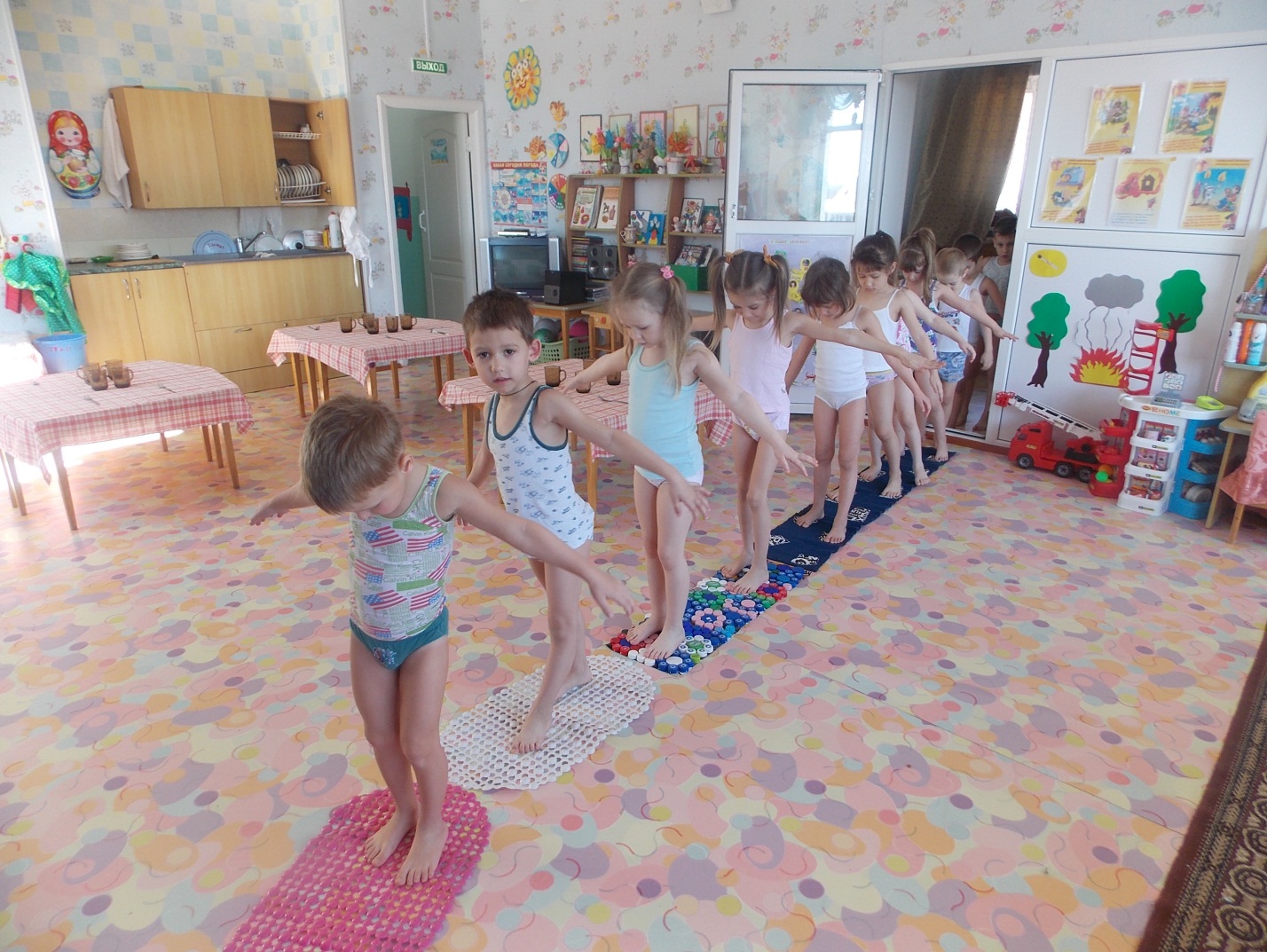 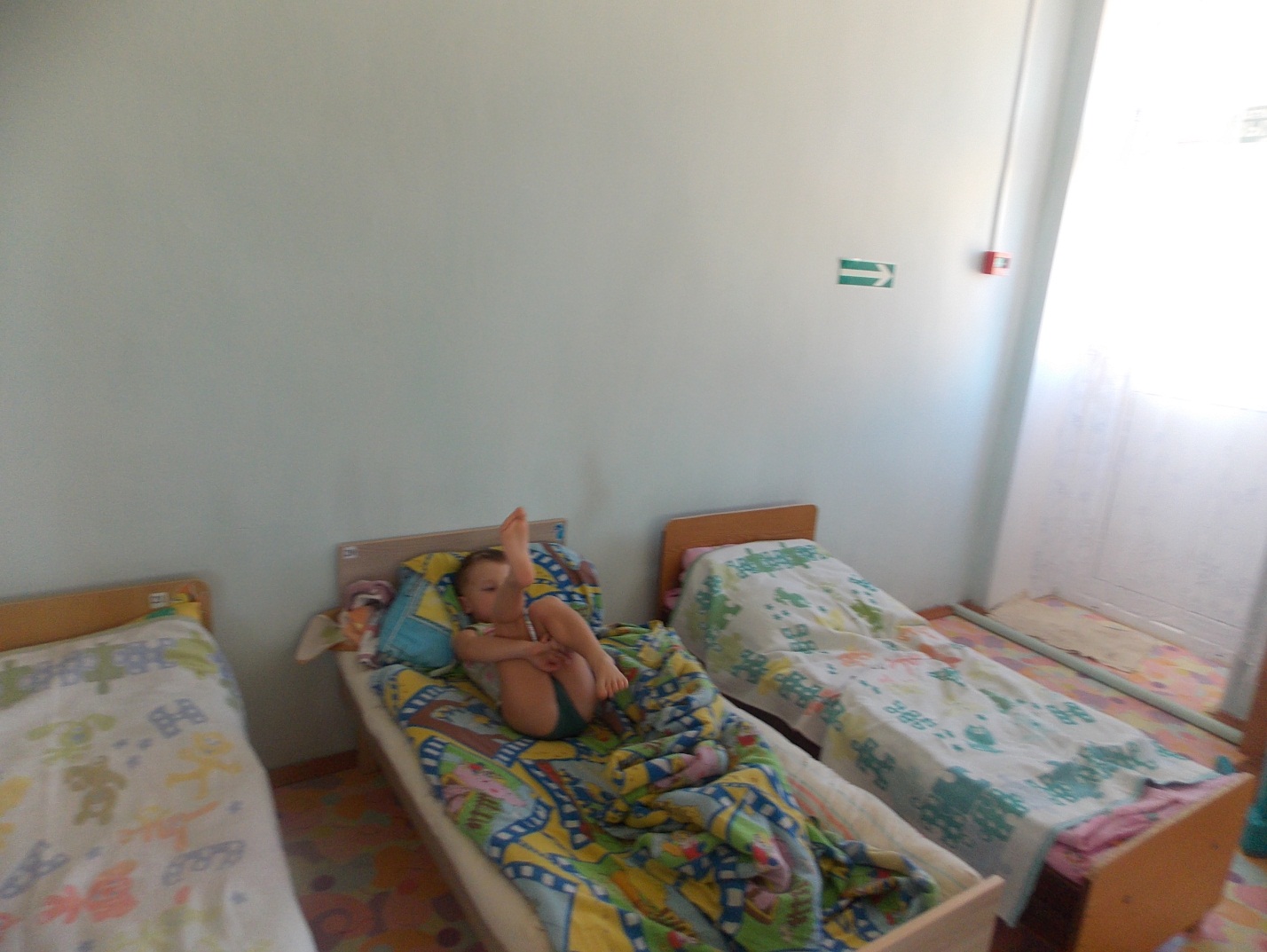 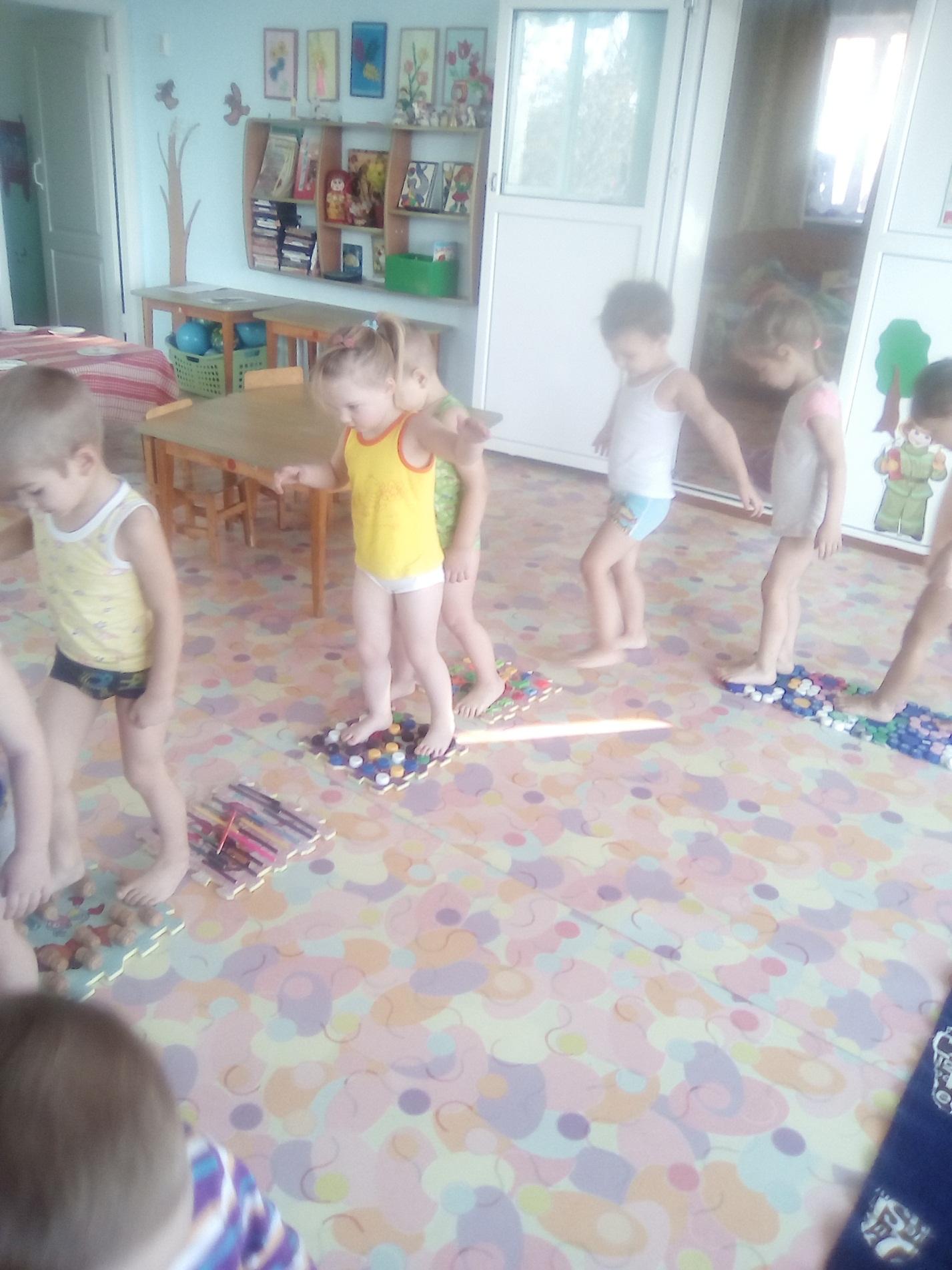 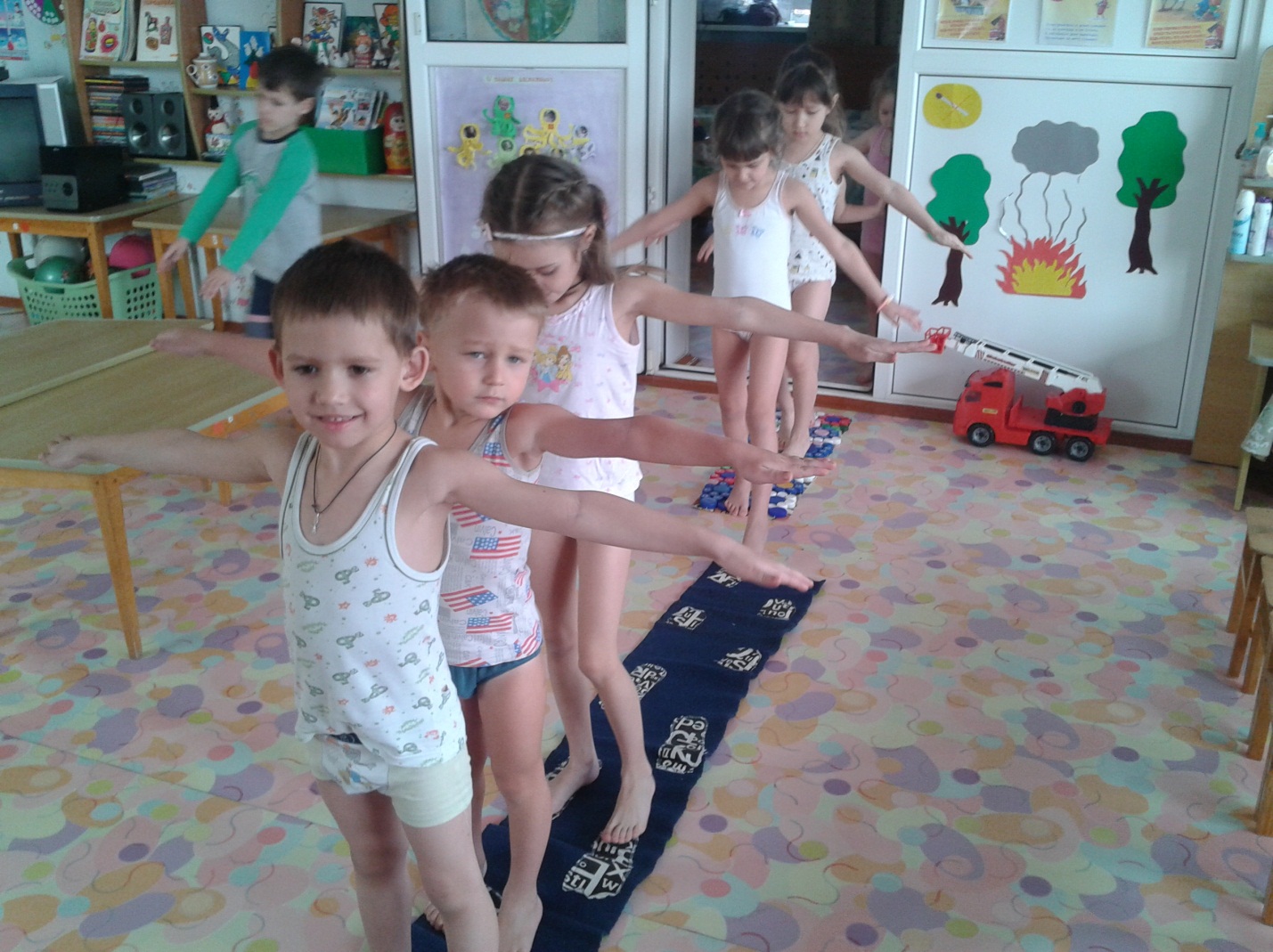 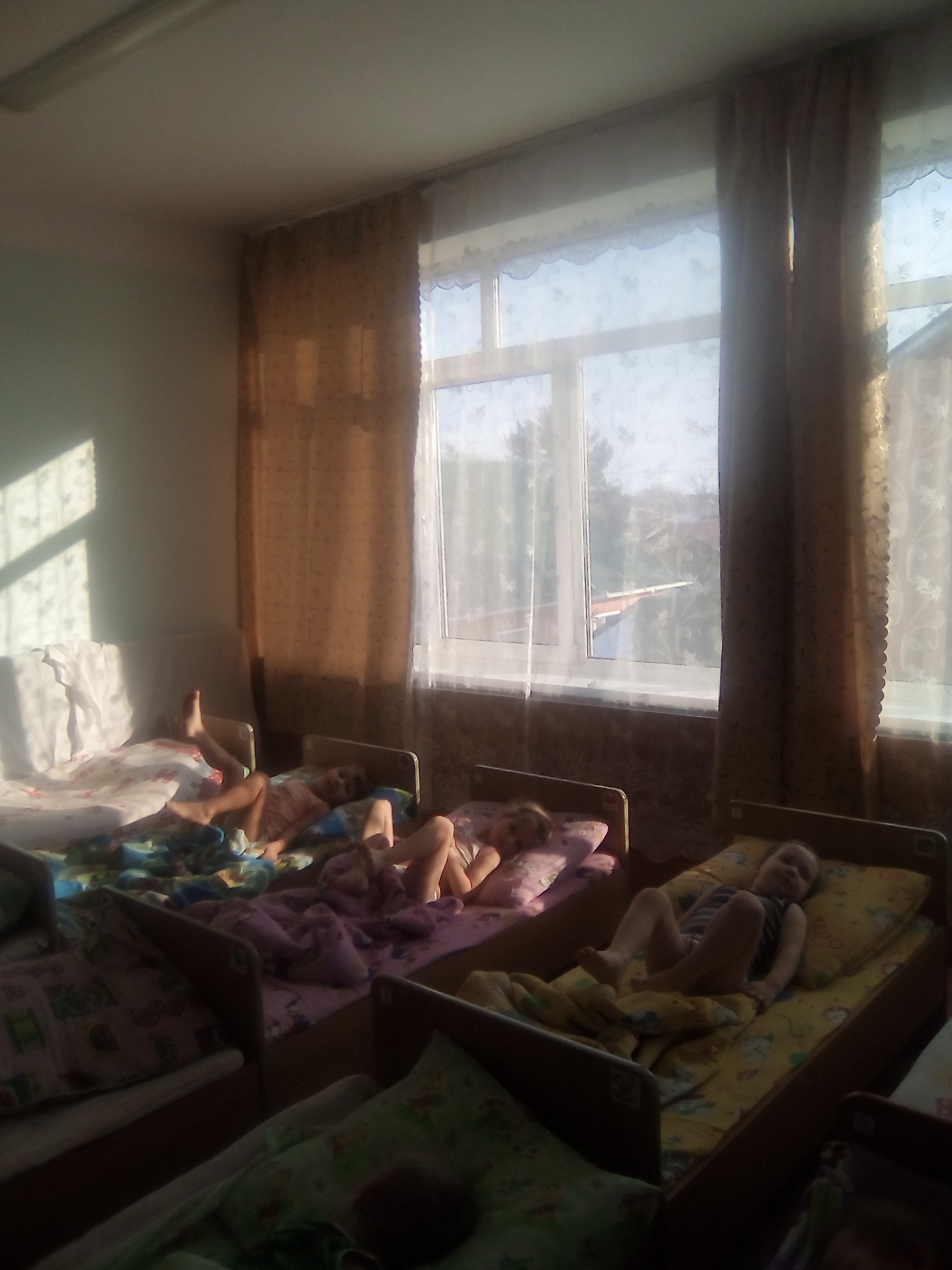 